Recalling facts and details:With a family member or friend, make up a true or false quiz about some of the facts and details from the book your reading.Recalling facts and details:With a family member or friend, make up a true or false quiz about some of the facts and details from the book your reading.Design a book cover:Create a new cover for the book you are reading that sums up the main idea.Design a book cover:Create a new cover for the book you are reading that sums up the main idea.Representing Information: Describe the main character form a movie you have recently watched. Create a character profile.Writing: In the afternoon, Sally put on her jumperThink of a reason that caused Sally to put on her jumper and write about it.Reading:Identify and record the 5W’s and H of the book you are reading (who, what, when, where, why and how). Can you draw pictures to go with the 5W’s & HReading:Identify and record the 5W’s and H of the book you are reading (who, what, when, where, why and how). Can you draw pictures to go with the 5W’s & HTimetable:Create a daily timetable for yourself. Don’t forget to include your daily routines like eating breakfast and brushing your teeth. Now compare it with a friend or family member. What’s different? What’s the same?Timetable:Create a daily timetable for yourself. Don’t forget to include your daily routines like eating breakfast and brushing your teeth. Now compare it with a friend or family member. What’s different? What’s the same?Measurement:Design a maze. Use any materials you like. Make sure that the correct path in your maze is between 85cm and 1m in length.Measurement:Design a maze. Use any materials you like. Make sure that the correct path in your maze is between 85cm and 1m in length.Understanding sequence:In your own words, draw or write a short description of a complication from a text you have read.Number:Choose four digits between 1 and 9. Create as many numbers involving decimals as you can. Write your numbers in ascending and descending order. Place your numbers in a number line.Discovery:Make a list of all the electrical items in each room of your home. Can you come up with any ideas to save electricityDiscovery:Make a list of all the electrical items in each room of your home. Can you come up with any ideas to save electricityWhat’s Trending:Create a TikTok dance for your character that will suit his/her personality.What’s Trending:Create a TikTok dance for your character that will suit his/her personality.Number: Write down your telephone number. What multiplication problems can you create using all of the digits?Solve the sums you can, use a calculator.Number: Write down your telephone number. What multiplication problems can you create using all of the digits?Solve the sums you can, use a calculator.Design:Design and make a homemade board game and play it with family and friends.Create a scavenger hunt: Hide things all over the garden or throughout the house and have kids race to find each clue, include requirements with each clue, like “Do four cartwheels before moving on,” or “Make up a funny dance.” Art:  Design your own fractured art work.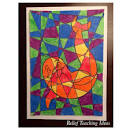 Art:  Design your own fractured art work.Research:Carry out your own research project into 1 nocturnal animal present your findings in a poster.You could find out:Where they liveWhat they eatWhat they doResearch:Carry out your own research project into 1 nocturnal animal present your findings in a poster.You could find out:Where they liveWhat they eatWhat they doWord Work: How many different words can you make from the letters in the sentence, below?‘Learning from home is fun’Word Work: How many different words can you make from the letters in the sentence, below?‘Learning from home is fun’Writing:Write about something funny that has happened to you. Why was it funny? Did anyone else think it was funny?Writing:Write about something funny that has happened to you. Why was it funny? Did anyone else think it was funny? Freeze Dance:With family or friends dance to music. When the music stops, the player must freeze and hold that position until the music resumes. If the player doesn’t freeze they have to 10 jumping jacks before rejoining. Freeze Dance:With family or friends dance to music. When the music stops, the player must freeze and hold that position until the music resumes. If the player doesn’t freeze they have to 10 jumping jacks before rejoining.Change of perspective:Think of a traditional story. Can you retell the story but from a different view point? eg. you could retell the story of Little Red Hood but form the viewpoint of the wolf.Instructional:Create a maze complete with traps, dead ends and the only one way to the finish line. Write some instructions to help your friends and family escape in case they get stuck.Instructional:Create a maze complete with traps, dead ends and the only one way to the finish line. Write some instructions to help your friends and family escape in case they get stuck.Math Investigation:Make your own net that folds into a 3D shape, such as a cube pyramid, cone or perhaps something more complicated. Look around your home for some inspiration.Math Investigation:Make your own net that folds into a 3D shape, such as a cube pyramid, cone or perhaps something more complicated. Look around your home for some inspiration.Investigation:How could you raise $100 or $1000 from something you made? Think about how much it would cost to buy all the materials, how much you could sell it for and how many you would need to make. Investigation:How could you raise $100 or $1000 from something you made? Think about how much it would cost to buy all the materials, how much you could sell it for and how many you would need to make. Math:Using only scissors and a scrap piece of A4 paper, what is the longest piece of paper you can make? Make an estimate and test out different ways you can cut the paper to make it longer.Math:Using only scissors and a scrap piece of A4 paper, what is the longest piece of paper you can make? Make an estimate and test out different ways you can cut the paper to make it longer.Art: Create a sculpture from things around your home, draw it from all sides, including a bird’s eye view. What did you notice?Money $$$Mr Falakiko had some money in his wallet. He had 4 notes and 6 coins. What combinations of money could he have had?Money $$$Mr Falakiko had some money in his wallet. He had 4 notes and 6 coins. What combinations of money could he have had?List Making:Make a list of all the ingredients required to make your favourite meal.Using a supermarket catalogue or the internet see if you can see and record how much each ingredient will cost. What is the total cost of making your favourite meal?List Making:Make a list of all the ingredients required to make your favourite meal.Using a supermarket catalogue or the internet see if you can see and record how much each ingredient will cost. What is the total cost of making your favourite meal?Design:Design a new layout for your home and share it with your parents. Make sure your measurements of the furniture are accurate, your chances of your parents adopting your design may increase. Design:Design a new layout for your home and share it with your parents. Make sure your measurements of the furniture are accurate, your chances of your parents adopting your design may increase. Sock Skating:Put on some socks and slide around. Kids can practice spinning and seeing who can slide the farthest. Pretend you are professional ice skaters in the middle of a frozen pond in the winter. Be careful of corners, however, and watch for splinters! Sock Skating:Put on some socks and slide around. Kids can practice spinning and seeing who can slide the farthest. Pretend you are professional ice skaters in the middle of a frozen pond in the winter. Be careful of corners, however, and watch for splinters! Online Resources:National Geographic Kidswww.natgeokids.comScience fun for everyonewww.Sciencefun.org/kidszone/experiments/